ごあいさつグループホームさくら荘は、地域やご家族との結びつきを重視し、ご利用者の人格を尊重し、自立した穏やかな日常生活ができる施設をめざし開設いたしました。さくら荘は優しく温かい心を大切に、明るく開かれた生活の場を提供するためご利用者、家族、地域の皆様と共に歩んでまいります。社会福祉法人愛宕会　理事長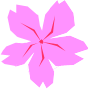 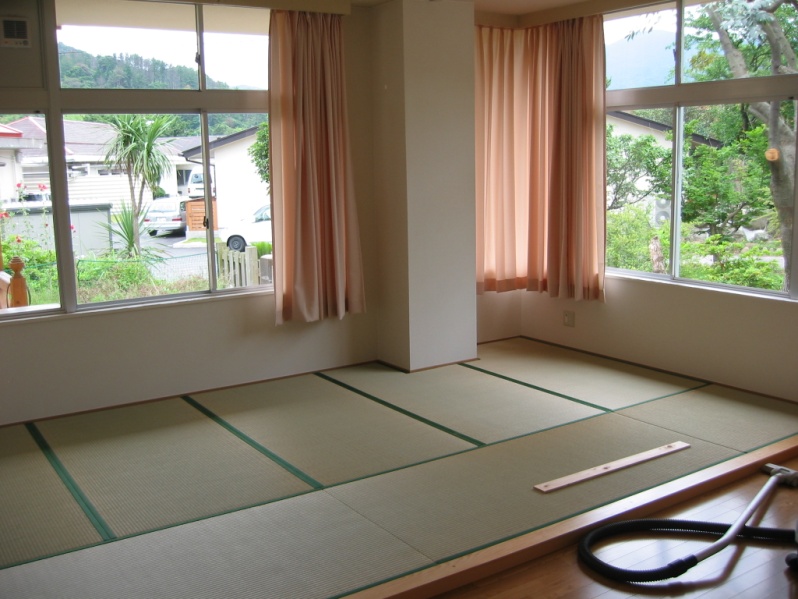 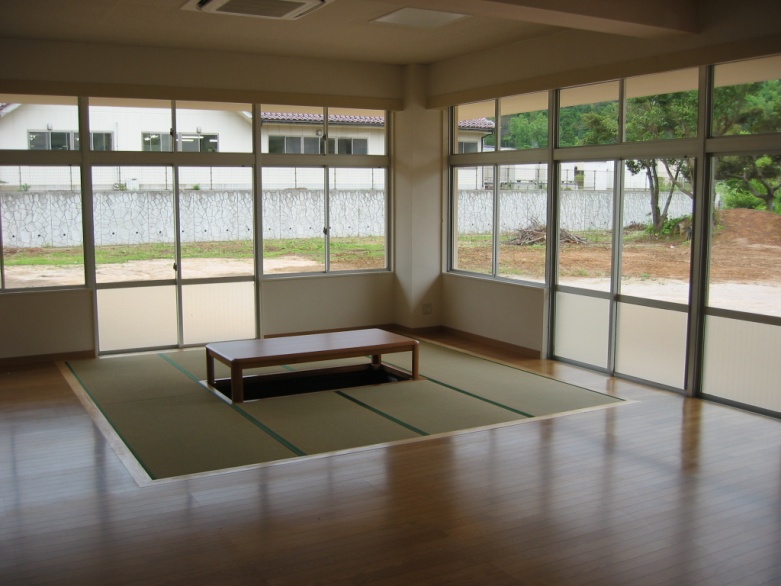 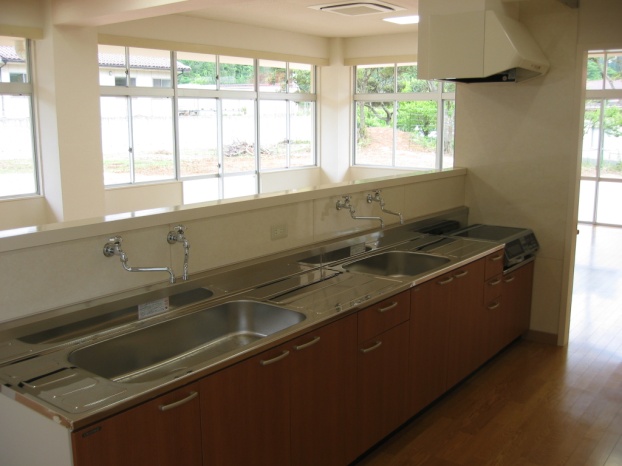 　　　　ご利用者・ご家族の個人情報は社会福祉法人愛宕会個人情報取扱規程および個人情報に関する文書等管理規程により厳重に取り扱うものとします。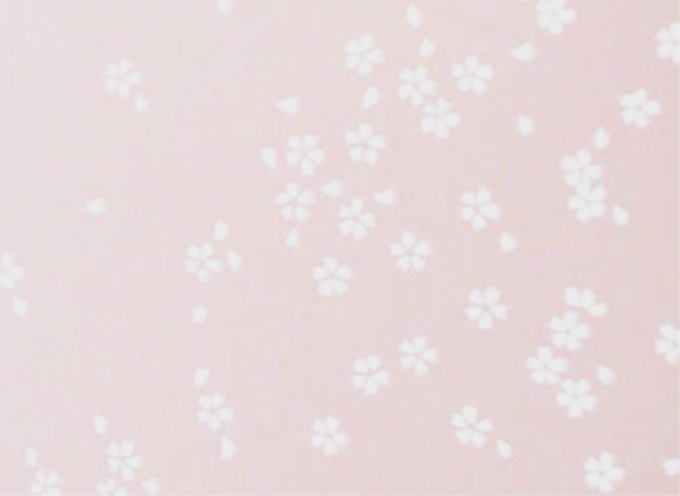 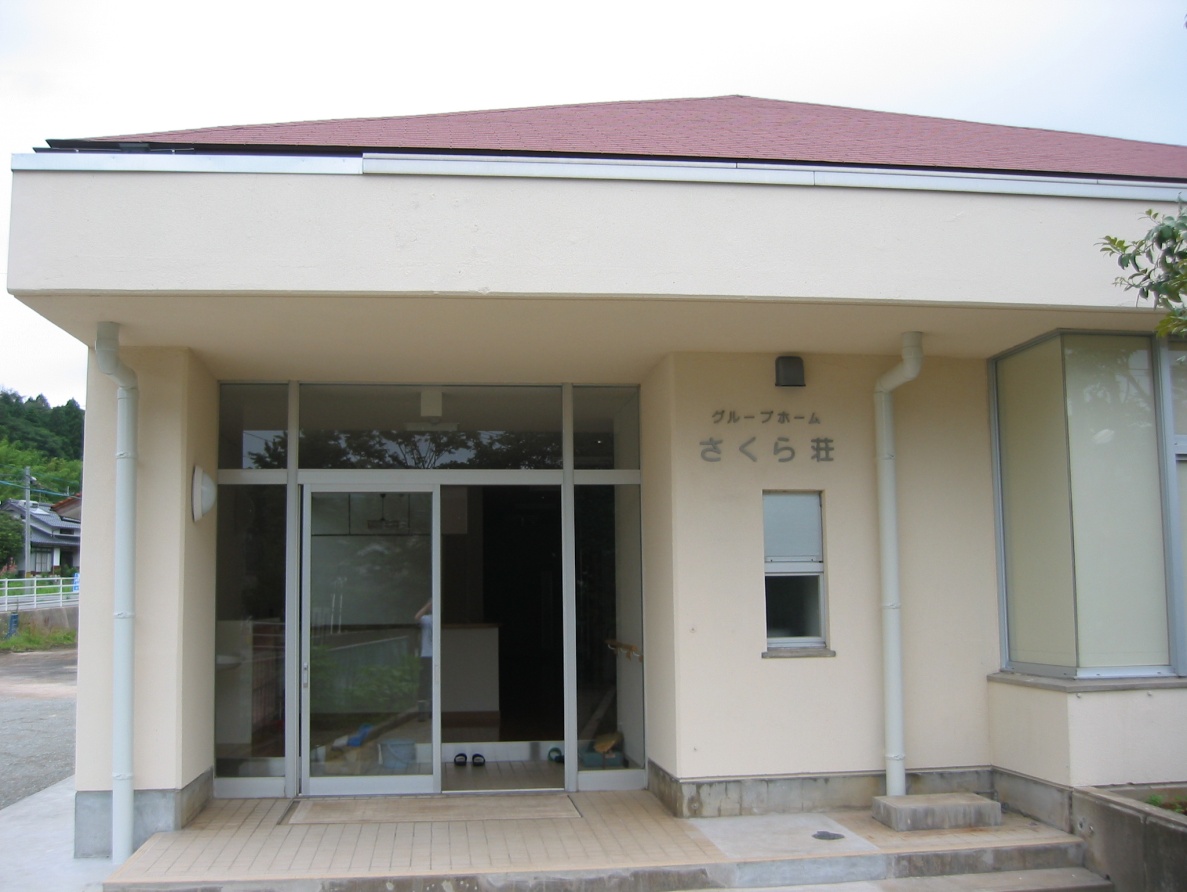 施設名称グループホームさくら荘所在地隠岐の島町郡582-1番電　話ＦＡＸTEL　08512-5-9111　FAX　08512-5-9122開設年月平成１８年８月１日入所定員９人建物の構造鉄筋ｺﾝｸﾘｰﾄ造平屋建建物延面積364.35㎡職種専従専従兼務兼務計(常勤換算)指定基準職種常勤非常勤常勤非常勤計(常勤換算)指定基準管理者１１１介護支援専門員１0.50.5看護師１0.50.5介護員３３4.5３居室の種類室数備考個室９冷暖房完備台所１多目的ホール１浴室１共同便所３洗面所９各居室に設置サービスの種類サービスの種類内　容食事食事ご利用者の自立支援のため離床して多目的ホールにて食事をとっていただくことを原則とします。介護入浴入浴は最低週２回行います。身体の状況により入浴できない場合は清拭を必ず行います。介護排泄排泄の自立を促すためご利用者の身体能力を最大限活用した援助を行います。機能訓練機能訓練ご利用者の心身等の状況に応じて日常生活に必要な機能の回復または減退防止するため訓練を実施します。生活相談生活相談介護以外の日常生活に関することも含めて相談に応じます。健康管理健康管理看護師が健康管理を行います。その他の自立支援その他の自立支援・寝たきり防止のため離床の促進に配慮します・生活のリズムを考え、朝夕の着替えに配慮します・清潔で快適な生活が行えるよう適切な整容が行われるよう援助します